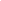 Coding & Computational ThinkingIntroduction This is a brief overview of how to implement the TouchChat pages below within the BC Curriculum. Grade levels below are only suggested. Many of the  activities can be adjusted to suit any grade level.  The resource does not preclude students continuing to build their expertise with Core language on their AAC device. Curriculum ConnectionsCurricular Competencies  I can…Solve problems (debug)Listen to instructionsFind repetitive patternsGive specific instructionsPlan a step-by-step sequence of actionsExplain my thinking to othersBreak down problems into smaller partsMake prototypes to improve my workCollaborate with others to achieve an outcomeLearning Experiences  These pages sets help students communicate step-by-step instructions that tell a peer or a robot what to do. There are many challenges that student can complete in order to practice the principles of computational thinking. For example, making Cubetto or any robot move from Point A to Point B, or invent a dance for others to follow. Page sets may need to be customized so that they are geared to their student’s specific goals for comprehension  and vocabulary. Sample Essential Question: How can I get a robot to go from point A to point B ?Cubetto:Choose a start point and an end point on the map. Plan step-by-step instructions to move Cubetto from point A to point B. If you do not reach the desired destination, try again (debug). Sphero:Plan out step by step instructions to move Sphero through a maze (for example, a maze of masking tape on the carpet). .Dance Moves:Plan out step-by-step instructions to make other students dance to your choreography. If the dancers move according to your choreography, great! If not, add, change or rearrange the steps to try again. Big Ideas: Grades:Skills can be developed through playK - 3Complex tasks require the sequencing of skills 3-9Complex tasks require different technologies at different stages3-9TouchChat vocabulary pagesTouchChat vocabulary pagesTouchChat vocabulary pages1CubettoResource type: Communication Board, TouchChatTopic: ADST, coding, TouchChatGrade(s): K - 3Created by: Jessy To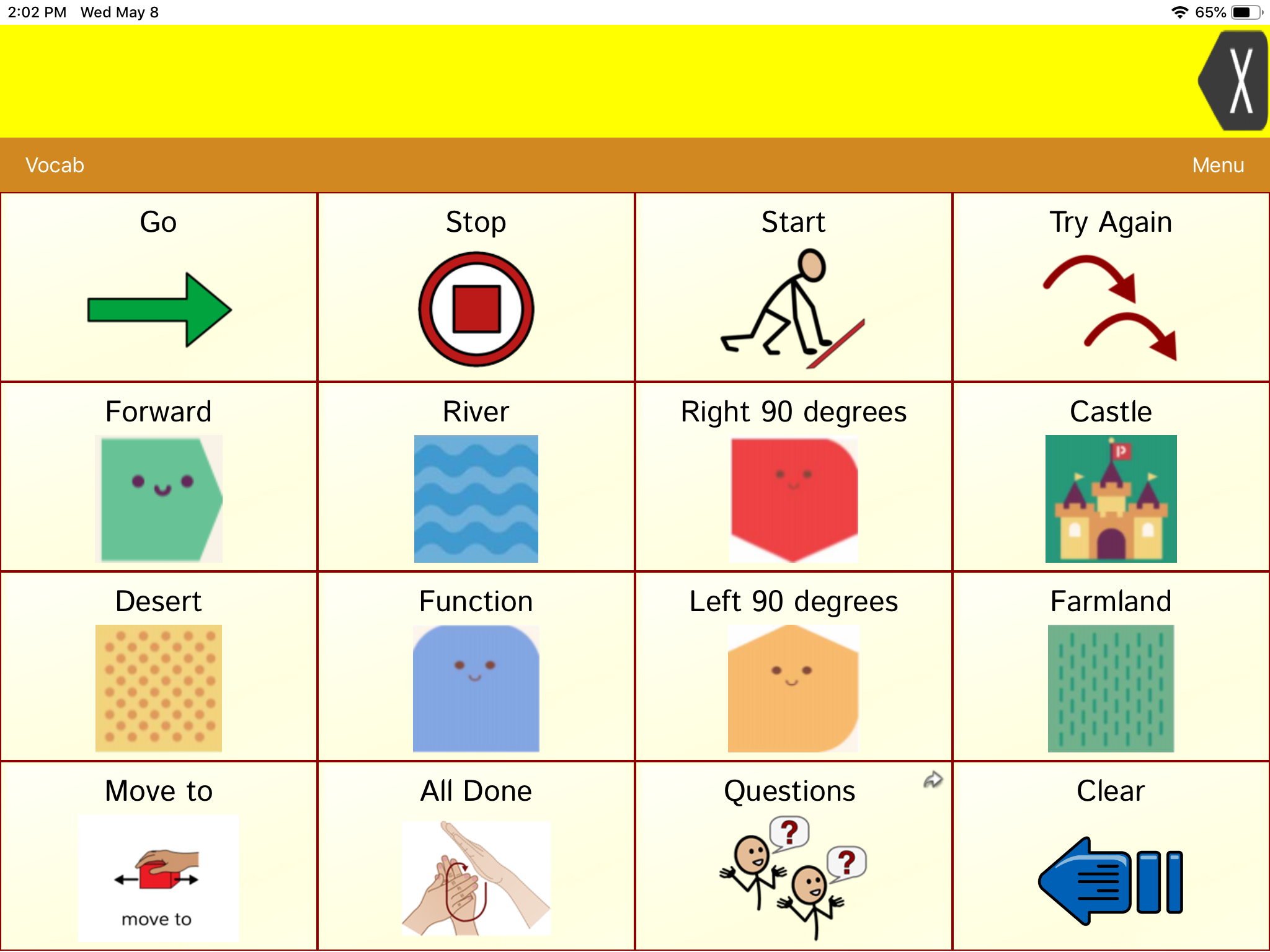 2Sphero Resource type: Communication Board, TouchChatTopic : ADST, coding, TouchChatGrade(s) : 3-9Created by : Lorena Duran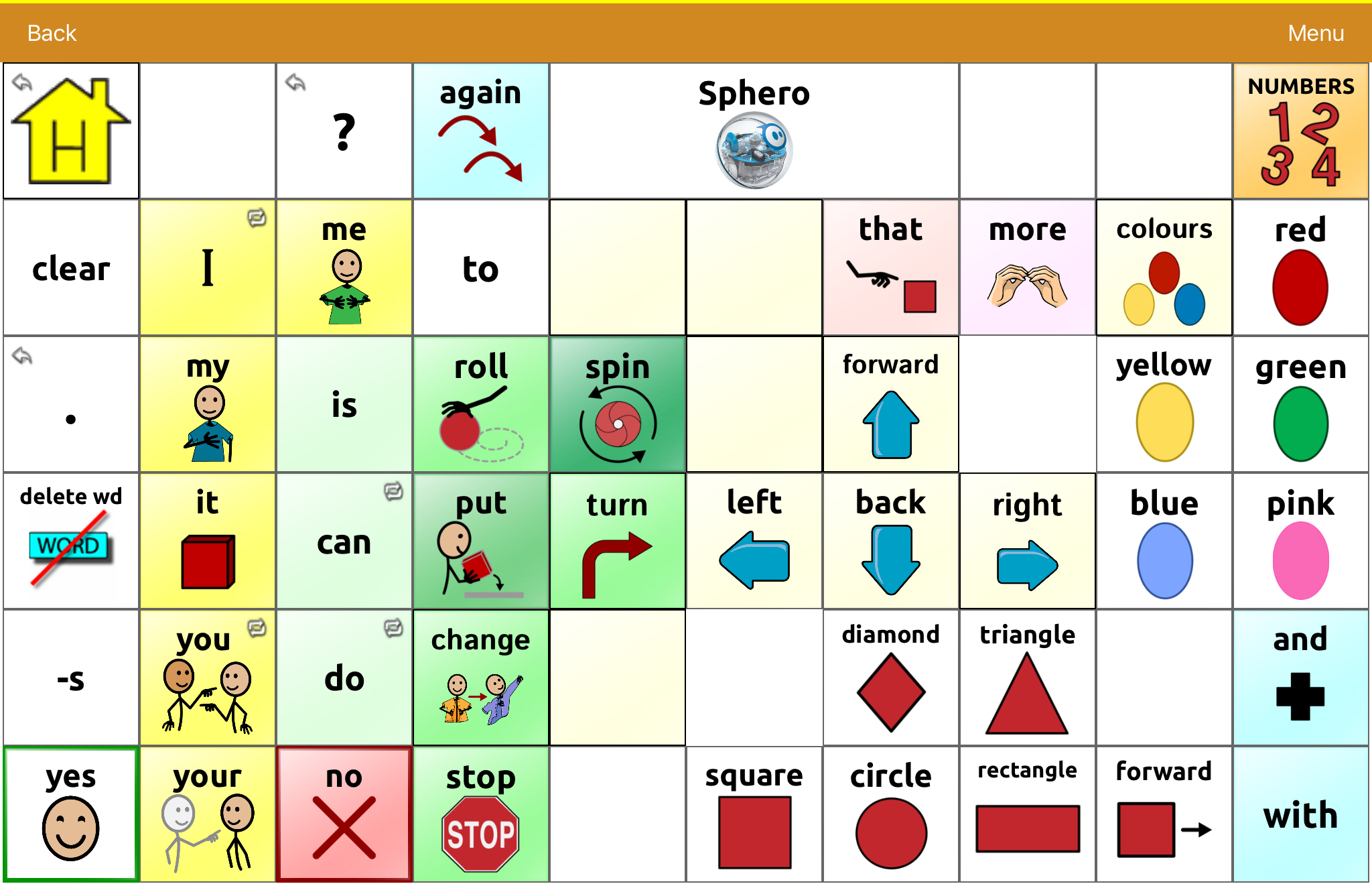 3Dance Moves - WP 60Resource type: Communication Board, TouchChatTopic(s): ADST, coding, TouchChatGrades 1-5Created by: Lorena Duran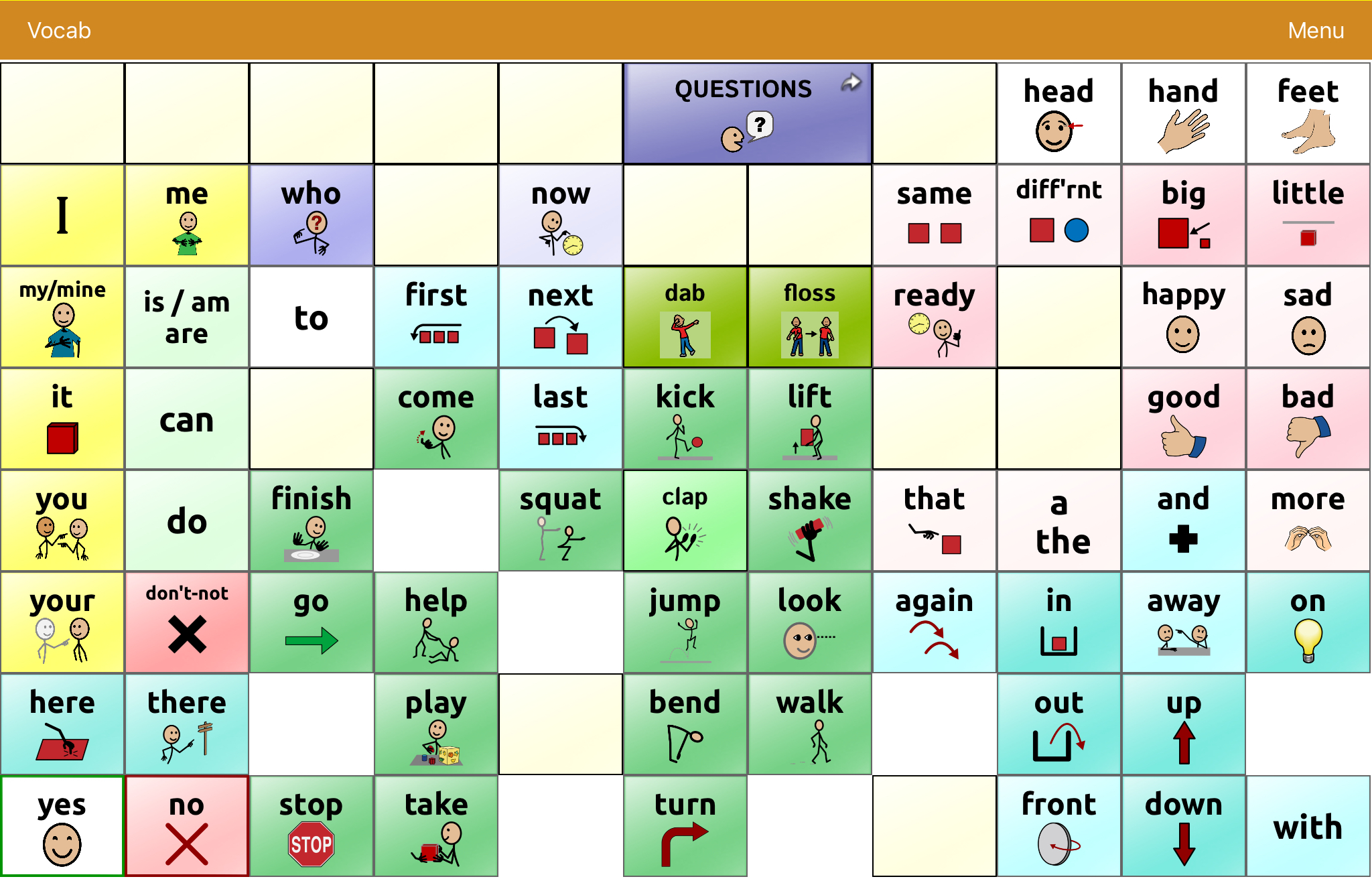 4Dance Moves - WP 20Resource type: Communication BoardTopic(s): ADST, coding, TouchChatGrades 1-5Created by: Lorena Duran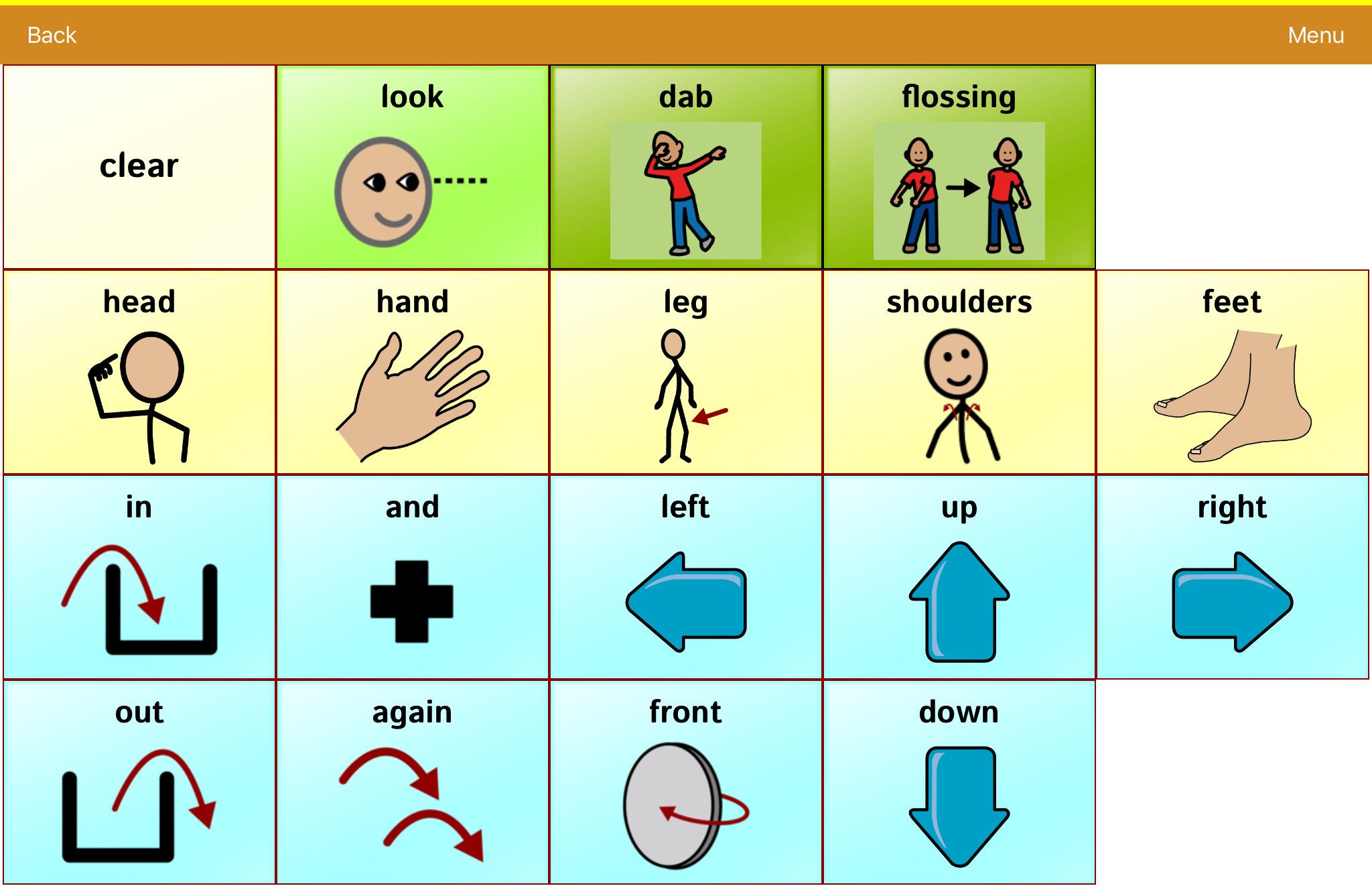 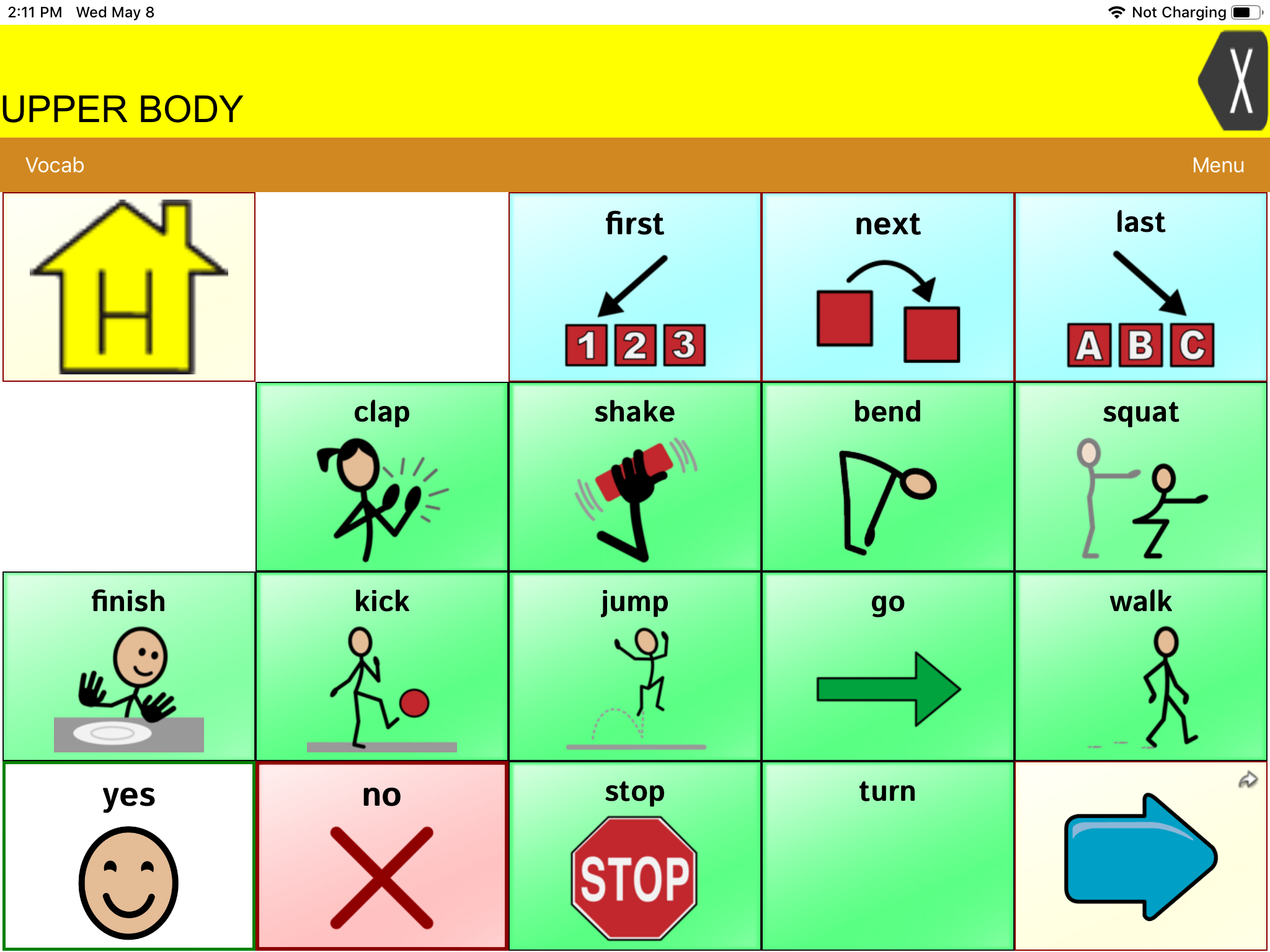 